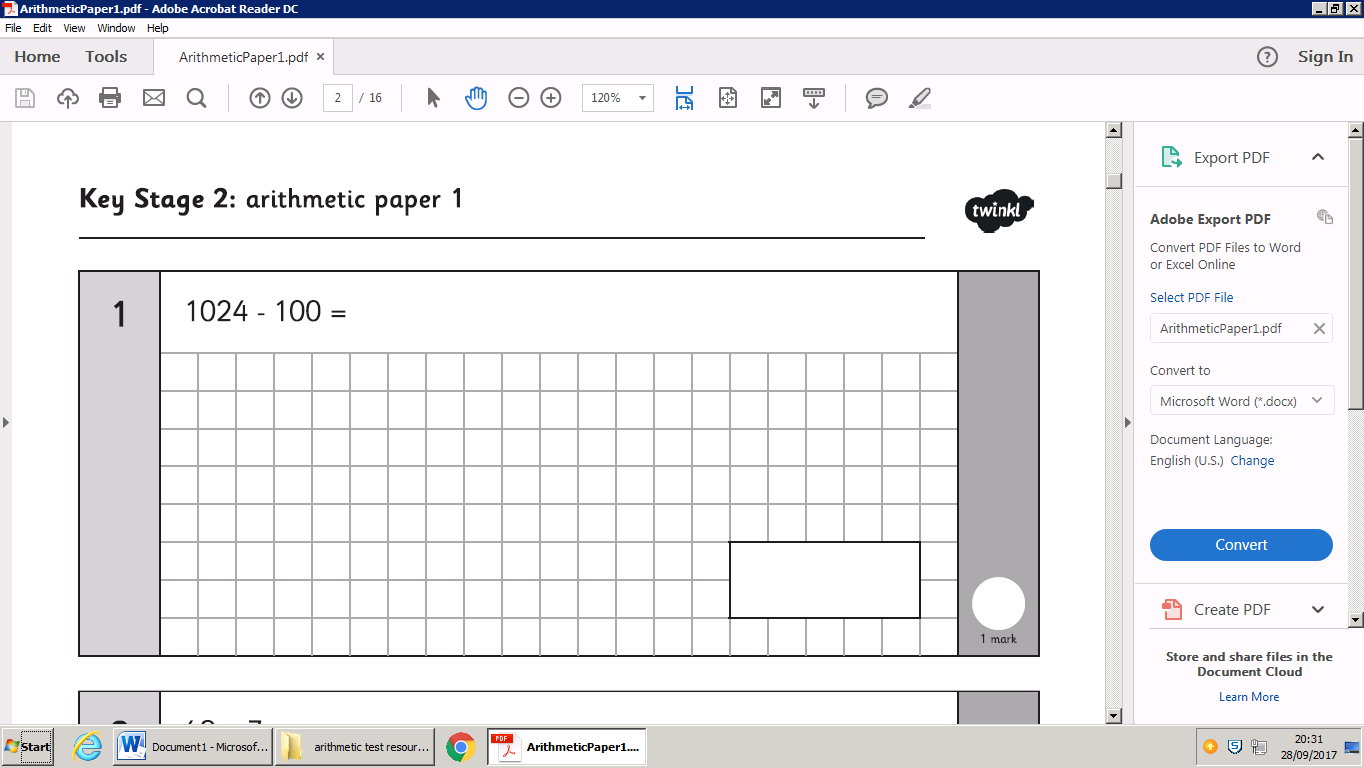 Write your number bonds to 20.Write your 5 times tables.